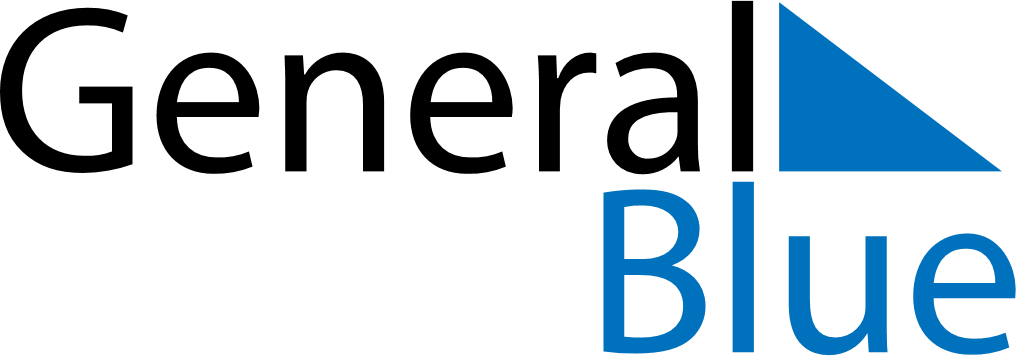 February 2028February 2028February 2028February 2028CanadaCanadaCanadaSundayMondayTuesdayWednesdayThursdayFridayFridaySaturday123445Groundhog Day6789101111121314151617181819Valentine’s Day2021222324252526272829